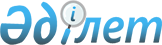 "Бюджеттің атқарылуы және оған кассалық қызмет көрсету ережесін бекіту туралы" Қазақстан Республикасы Үкіметінің 2009 жылғы 26 ақпандағы № 220 қаулысына өзгерістер енгізу туралы
					
			Күшін жойған
			
			
		
					Қазақстан Республикасы Үкіметінің 2013 жылғы 14 қарашадағы № 1227 қаулысы. Күші жойылды - Қазақстан Республикасы Үкіметінің 2015 жылғы 25 сәуірдегі № 325 қаулысымен      Ескерту. Күші жойылды - ҚР Үкіметінің 25.04.2015 № 325 (алғашқы ресми жарияланған күнінен бастап қолданысқа енгізіледі) қаулысымен.      Қазақстан Республикасының Үкіметі ҚАУЛЫ ЕТЕДІ:



      1. «Бюджеттің атқарылуы және оған кассалық қызмет көрсету ережесін бекіту туралы» Қазақстан Республикасы Үкіметінің 2009 жылғы 26 ақпандағы № 220 қаулысына (Қазақстан Республикасының ПҮАЖ-ы, 2009 ж., № 12, 86-құжат) мынадай өзгерістер енгізілсін:



      көрсетілген қаулымен бекітілген Бюджеттің атқарылуы және оған кассалық қызмет көрсету ережесінде:



      257-тармақтың төртінші бөлігі мынадай редакцияда жазылсын:



      «Республикалық бюджет комиссиясының оң шешімі негізінде жергілікті атқарушы органдарға жаңа бюджеттік инвестициялық жобаларды енгізу өңірлік және жаһандық сипаттағы әлеуметтік, табиғи және техногендік төтенше жағдайлардың алдын алуға немесе оларды жоюға, сондай-ақ төтенше жағдайдың құқықтық режимін қамтамасыз ету жөніндегі іс-шараларды өткізуге байланысты жаңа бюджеттік инвестициялық жобаларды енгізу жағдайларын қоспағанда, бір бюджеттік бағдарлама шегінде жоғары тұрған бюджеттен нысаналы даму трансферттерінің есебінен қаржыландырылатын жергілікті бюджеттік инвестициялық жобалардың сомасын бюджеттік инвестициялық жобаның сметалық құнын арттырумен байланысты шығыстарға, сондай-ақ жаңа бюджеттік инвестициялық жобаларды қаржыландыруға қайта бөлуге тыйым салынады.»;



      412, 413-тармақтар мынадай редакцияда жазылсын:



      «412. Қазақстан Республикасының аумағында әлеуметтік, табиғи және техногендiк сипаттағы төтенше жағдайлар туындаған, сондай-ақ төтенше жағдайдың құқықтық режимін қамтамасыз ету жөніндегі іс-шаралар өткізілген жағдайда Қазақстан Республикасы Үкіметінiң резервiнен ақша бөлу туралы қолдаухаттарды төтенше жағдайдың тиісті түрі саласындағы уәкiлеттi мемлекеттік орган қарайды. Бұл ретте пайда болған әлеуметтік, табиғи және техногендiк сипаттағы төтенше жағдай өңiрлiк немесе жаһандық ауқым алуға тиiс.



      413. Жергiлiктi ауқымдағы әлеуметтік, табиғи және техногендiк сипаттағы төтенше жағдайлар туындаған, сондай-ақ төтенше жағдайдың құқықтық режимін қамтамасыз ету жөніндегі іс-шаралар өткізілген жағдайда тиiстi жергiлiктi атқарушы органның резервiнен ақша бөлу туралы қолдаухаттарды облыстың, республикалық маңызы бар қаланың, астананың, ауданның және облыстық маңызы бар қаланың бюджетті атқару жөніндегі уәкiлеттi органы қарайды.»;



      414-тармақтың бірінші бөлігі мынадай редакцияда жазылсын:



      «414. Әлеуметтік, табиғи және техногендік сипаттағы төтенше жағдайлардың, оларды оқшаулау және жою жөніндегі іс-шаралардың орын алғанын, төтенше жағдайдың құқықтық режимін қамтамасыз ету жөніндегі іс-шараларды өткізу қажеттілігін негіздейтін материалдарды, материалдық-техникалық, қаржылық және адами ресурстардың тиісті негіздемелері мен есептеулерін ұсыну тәртібі мен тізбесін төтенше жағдайдың тиісті түрі саласындағы уәкiлеттi орган анықтайды.»;



      415, 416, 417 және 418-тармақтар мынадай редакцияда жазылсын:



      «415. Өңiрлiк және жаhандық ауқымдағы әлеуметтік, табиғи және техногендiк сипаттағы төтенше жағдайларды жою, сондай-ақ төтенше жағдайдың құқықтық режимін қамтамасыз ету жөніндегі іс-шаралар өткізу қажет болған кезде төтенше жағдайдың тиісті түрі саласындағы уәкiлеттi мемлекеттік орган заңнамада белгiленген тәртiппен Қазақстан Республикасының Yкіметіне әлеуметтік, табиғи және техногендiк сипаттағы төтенше жағдайларды жоюға және/немесе төтенше жағдайдың құқықтық режимін қамтамасыз ету жөніндегі іс-шараларды өткізуге ақша бөлу туралы шешiм жобасын енгiзедi.



      416. Жергiлiктi ауқымдағы әлеуметтік, табиғи және техногендiк сипаттағы төтенше жағдайларды жою, сондай-ақ төтенше жағдайдың құқықтық режимін қамтамасыз ету жөніндегі іс-шаралар өткізу қажет болған кезде облыстың, республикалық маңызы бар қаланың, астананың, облыстық маңызы бар ауданның және қаланың бюджетті атқару жөніндегі уәкiлеттi органы заңнамада белгiленген тәртiппен жергiлiктi атқарушы органға әлеуметтік, табиғи және техногендiк сипаттағы төтенше жағдайларды жоюға және/немесе төтенше жағдайдың құқықтық режимін қамтамасыз ету жөніндегі іс-шараларды өткізуге ақша бөлу туралы шешiмнің жобасын енгiзедi.



      417. Төтенше резерв ақшасы Қазақстан Республикасының «Табиғи және техногендiк сипаттағы төтенше жағдайлар туралы» және «Төтенше жағдай туралы» заңдарында көзделген әлеуметтік, табиғи және техногендiк сипаттағы төтенше жағдайларды жою жөніндегі iс-шараларға бағытталады.



      418. Басқа мемлекеттердiң аумағындағы әлеуметтік, әскери, экологиялық, табиғи және техногендiк сипаттағы төтенше жағдайларды жою мақсатында тиiстi орталық мемлекеттік орган Комиссия ұсынымдарының негiзiнде Қазақстан Республикасының ресми гуманитарлық көмек көрсетуіне арналған Қазақстан Республикасының Үкіметі шешiмiнiң жобасын әзiрлейдi және заңнамада белгiленген тәртiппен оны Қазақстан Республикасының Үкіметіне енгiзедi.»;



      422-тармақтың жетінші бөлігі мынадай редакцияда жазылсын:



      «Қазақстан Республикасының Үкіметі іске асыру мерзімі бір қаржы жылынан астам мерзіммен Қазақстан Республикасы Үкіметінің немесе жергілікті атқарушы органның резервінен апаттық-қалпына келтіру жұмыстарын және әлеуметтік, табиғи және техногендік сипаттағы төтенше жағдайлардың, сондай-ақ саяси, экономикалық және әлеуметтік тұрақтылыққа, адамдардың өмірі мен денсаулығына қауіп төндіретін жағдайлардың салдарларын жоюмен байланысты өзге іс-шаралар жүргізу үшін қосымша қаражат бөлу туралы келесі қаржы жылдарында шешім қабылдаған жағдайда, тиісті мемлекеттік орган бюджетті атқару жөніндегі уәкілетті органға осы тармақтың бірінші абзацында көрсетілген тиісті негіздемелермен және есептеулермен бірге қосымша ақша бөлу туралы қолдаухатты ұсынады, сондай-ақ орындалған жұмыстардың, қызметтердің (тауарлардың) көлемін көрсете отырып, өткен қаржы жылы үшін резервтен бөлінген қаражатты пайдалану туралы есеп береді.».



      2. Осы қаулы алғашқы ресми жарияланған күнінен бастап күнтізбелік он күн өткен соң қолданысқа енгізіледі.      Қазақстан Республикасының

      Премьер-Министрі                                     С. Ахметов
					© 2012. Қазақстан Республикасы Әділет министрлігінің «Қазақстан Республикасының Заңнама және құқықтық ақпарат институты» ШЖҚ РМК
				